Sender’s AddressSender’s Email AddressDate Receiver’s NameReceiver’s Job Title Name of the Company/ OrganizationAddress of Company/ OrganizationSubject: Thank You Letter for Informational InterviewDear ABC,I am writing this letter to thank you for your guidance in helping me choose a suitable career path for myself. I was very confused between the 3 streams. The conversation with you helped me gain an insight into the 3 streams and helped me make my mind. I have finally chosen to go with the Humanities stream as the career options that this stream offers fascinated me more than others. I really appreciate your approach towards guiding me and helping me decide the right career option for myself. I am going to follow your advice and do what my heart says. I am feeling very positive about taking up Humanities as it will open up varied opportunities for me in the future. I will keep you updated about the decisions I make. Thank you once again for helping me out.Sincerely,(Signature)Sender’s Full Name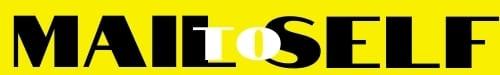 